Szczegółowy opis przyznanej punktacji ECTS – część BNa przyznaną liczbę punktów ECTS składają się:1. Godziny kontaktowe z nauczycielem akademickim:OGÓŁEM: 62.0 h2. Samodzielna praca studenta:OGÓŁEM:  38.0 hgodziny kontaktowe + samodzielna praca studenta     OGÓŁEM:  100.0 h1 punkt ECTS = 25-30 h pracy przeciętnego studenta, liczba punktów ECTS= 100.0 h : 25.0 h/ECTS = 4.00  ECTS Średnio: 4.0 ECTS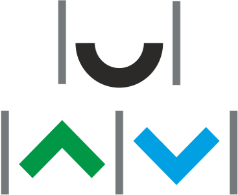 UNIWERSYTET WARMIŃSKO-MAZURSKI W OLSZTYNIEWydział LekarskiSylabus przedmiotu – część A48SJ-MEDRO12Medycyna rodzinna 1/2ECTS: 4.00 CYKL:  2023ZTREŚCI MERYTORYCZNEWYKŁAD1. Profilaktyka i promocja zdrowia. 2. Laktacja, leczenie matki karmiącej, kinetyka transportu leków do  mleka. 3. Szczepienia w praktyce POZ 4. Infekcje górnych dróg oddechowych.  5. Odpowiedzialność prawna lekarza rodzinnego, podejmowanie decyzji. 6. Uzależnienia. Przemoc w rodzinie. 7. Podstawy organizacyjno-prawne medycyny rodzinnej. 8. Problemy nefrologiczne w praktyce lekarza rodzinnego 9. Choroby układ oddechowy w praktyce lekarza rodzinnego.SEMINARIUMOrganizacja praktyki lekarza rodzinnego. Formy organizacji prawnej praktyki lekarza rodzinnego. Zakres kompetencji lekarza rodzinnego. Struktura organizacyjna obecnego systemu opieki zdrowotnej. Zależność fachowa, finansowa, polityczna. Współpraca z pielęgniarką środowiskowo-rodzinną. Współpraca z położną środowiskowo rodzinną.Podstawy orzecznictwa lekarskiego. Orzekanie o czasowej niezdolności do pracy. Orzekanie rentowe. Grupy inwalidzkie. Wnioski o leczenie sanatoryjne. Przewlekły zespół bólowy kręgosłupa. Bóle kostnostawowe, diagnostyka i postępowanie. Nadciśnienie tętnicze i choroba wieńcowa. Choroby nerek w praktyce lekarza rodzinnego. Choroby hematologiczne w praktyce lekarza rodzinnego. Najpowszechniejsze dolegliwości gastryczne i metody postępowania. Przewlekła terapia przeciwzakrzepowa.ĆWICZENIABezpośrednie uczestniczenie w przyjęciach w praktyce lekarskiej. Samodzielne udzielanie porad lekarskich wraz z zaleceniami dotyczącymi diagnostyki i terapii.CEL KSZTAŁCENIAZapoznanie ze specyfiką pracy lekarza rodzinnego, jego rolą w systemie opieki zdrowotnej min. specyfiki problemów pediatrycznych, problemów wieku dorosłego oraz problemów geriatrycznych realizowanych w podstawowe j opiece zdrowotnej. Rozwiązywanie problemów z zakresu patologii rodzinnej i środowiskowej, przemocy w rodzinie, opieki w rodzinie, opieki nad przewlekle chorym, wraz z zadaniami  z zakresu medycyny paliatywnej.  Rozpoznawanie i terapia uzależnień w praktyce lekarza rodzinnego.OPIS EFEKTÓW UCZENIA SIĘ PRZEDMIOTU W ODNIESIENIU DO OPISU CHARAKTERYSTYK DRUGIEGO STOPNIA EFEKTÓW UCZENIA SIĘ DLA KWALIFIKACJI NA POZIOMACH 6-8 POLSKIEJ RAMY KWALIFIKACJI W ODNIESIENIU DO DYSCYPLIN NAUKOWYCH I EFEKTÓW KIERUNKOWYCHEFEKTY UCZENIA SIĘ:Wiedza:Umiejętności:Kompetencje społeczne:FORMY I METODY DYDAKTYCZNE:FORMA I WARUNKI WERYFIKACJI EFEKTÓW UCZENIA SIĘ:LITERATURA PODSTAWOWA:LITERATURA UZUPEŁNIAJĄCA:48SJ-MEDRO12ECTS: 4.00CYKL:  2023ZMedycyna rodzinna 1/2- udział w: Wykład20.0 h- udział w: Seminarium30.0 h- udział w: Ćwiczenia10.0 h- konsultacje2.0 h- w tym liczba punktów ECTS za godziny kontaktowe z bezpośrednim udziałem nauczyciela  akademickiego2.48 punktów ECTS- w tym liczba punktów ECTS za godziny realizowane w formie samodzielnej pracy studenta1.52 punktów ECTS